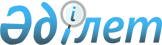 О внесении изменения в постановление акимата Северо-Казахстанской области от 10 мая 2017 года № 178 "Об утверждении перечня субсидируемых видов удобрений и нормы субсидий на 1 тонну (килограмм, литр) удобрений, приобретенных у продавца удобрений"
					
			Утративший силу
			
			
		
					Постановление акимата Северо-Казахстанской области от 21 ноября 2017 года № 466. Зарегистрировано Департаментом юстиции Северо-Казахстанской области 23 ноября 2017 года № 4375. Утратило силу постановлением акимата Северо-Казахстанской области от 13 марта 2018 года № 69
      Сноска. Утратило силу постановлением акимата Северо-Казахстанской области от 13.03.2018 № 69 (вводится в действие со дня его первого официального опубликования).
      В соответствии со статьей 26 Закона Республики Казахстан от 6 апреля 2016 года "О правовых актах" акимат Северо-Казахстанской области ПОСТАНОВЛЯЕТ:
      1. Внести в постановление акимата Северо-Казахстанской области "Об утверждении перечня субсидируемых видов удобрений и нормы субсидий на 1 тонну (килограмм, литр) удобрений, приобретенных у продавца удобрений" от 10 мая 2017 года № 178 (зарегистрировано в Реестре государственной регистрации нормативных правовых актов № 4182, опубликовано 19 мая 2017 года в Эталонном контрольном банке нормативных правовых актов Республики Казахстан) следующее изменение:
      в приложении к указанному постановлению строку под порядковым номером 88 изложить в следующей редакции:
      2. Коммунальному государственному учреждению "Управление сельского хозяйства акимата Северо-Казахстанской области" в установленном законодательством Республики Казахстан порядке обеспечить:
      1) государственную регистрацию настоящего постановления в Республиканском государственном учреждении "Департамент юстиции Северо-Казахстанской области Министерства юстиции Республики Казахстан";
      2) в течение десяти календарных дней со дня государственной регистрации настоящего постановления акимата направление его копии в бумажном и электронном виде на государственном и русском языках в Северо-Казахстанский региональный центр правовой информации - филиал Республиканского государственного предприятия на праве хозяйственного ведения "Республиканский центр правовой информации" Министерства юстиции Республики Казахстан для официального опубликования и включения в Эталонный контрольный банк нормативных правовых актов Республики Казахстан;
      3) размещение настоящего постановления на Интернет-ресурсе акимата Северо-Казахстанской области после его официального опубликования;
      3. Контроль за исполнением настоящего постановления возложить на заместителя акима Северо-Казахстанской области по курируемым вопросам.
      4. Настоящее постановление вводится в действие со дня его первого официального опубликования.
					© 2012. РГП на ПХВ «Институт законодательства и правовой информации Республики Казахстан» Министерства юстиции Республики Казахстан
				
88
Удобрение Аминосит 33% (Aminosit 33%)
свободные аминокислоты-33, общий N-9,8, органическое

вещество-48
литр
2520
      Аким

      Северо-Казахстанской области

К. Аксакалов
